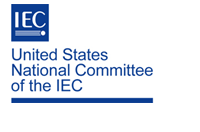 TOPIC SUGGESTION FORM
8th USNC TAG LEADERSHIP WORKSHOPDate/Time/Location:Monday, 5 June 2017
9:00 AM – 4:00 PM (EDT)Eaton Corp.
1000 Cherrington Pkwy,
Moon Township, PA 15108Topic/Agenda Suggestion or Important Question for Experts to Answer: ___________________________________________________________________________________________________________________________________________________________________________________________________________________________________________________________________________________________________________________________________________________________________________________________________________________________________.Contact Information:Email: ________________________________________Phone: _______________________________________Employer: _______________________________________Position: ________________________________________Current USNC position (if applicable): ______________________________________